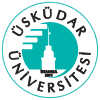                                                          T.C.                                                               ÜSKÜDARÜNİVERSİTESİDERS MUAFİYET TALEP FORMUÖğrencininAdı Soyadı		:……………………………..	Sınıfı		:……………………….Öğrenci No		:…………………………….	Cep No		:……………………..Fakülte/MYO		:……………………………..	E-Posta		:…………………….Bölüm Program		:…………………………		Tarih		:………………………Muafiyet Türü 	              :  Kurum İçi Muafiyet    ÇAP    Yan Dal    Kurumlar Arası Muafiyet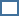 Aşağıda belirttiğim derslerden muafiyetim hususunda gereğini arz ederim.   …………………   Öğrenci İmza              Üsküdar Üniversitesi…………………………Fakültesi/Yüksekokulu başarı notu yazılmış derslerin muafiyeti uygun görülmüştür.Muafiyeti Değerlendiren Öğretim Elemanı:………………..Üniversitesi……………………………….’ndaOkutulan ve Muafiyet Talep Edilen Dersler………………..Üniversitesi……………………………….’ndaOkutulan ve Muafiyet Talep Edilen Dersler………………..Üniversitesi……………………………….’ndaOkutulan ve Muafiyet Talep Edilen Dersler………………..Üniversitesi……………………………….’ndaOkutulan ve Muafiyet Talep Edilen DerslerÜsküdar Üniversitesi…………………………………..’nda okutulan ve Muafiyeti Değerlendirilen DerslerÜsküdar Üniversitesi…………………………………..’nda okutulan ve Muafiyeti Değerlendirilen DerslerÜsküdar Üniversitesi…………………………………..’nda okutulan ve Muafiyeti Değerlendirilen DerslerDers KoduDers AdıAKTSBaşarı NotuDers KoduDers AdıAKTSUnvanı,Adı Soyadı:Tarih:İmza: